Сабақтың тақырыбы: ЕтістікСабақтың мақсаты: Етістік туралы берілген білімді еске түсіру және толықтыру;                                   Оқушылардың өзіндік іс-әрекет дербестігін арттыру,ой-өрістерін дамыту;                                   Туған жерді сүюге,адамгершілікке,талапты болуға тәрбиелеу.Сабақтың әдісі:Сұрақ –жауап,ой қозғау,ойын,тірек-сызба.Көрнекілігі:Слайд,қима қағаздар,мұз,су,суреттер.Пәнаралық байланыс:Ана тілі,дүниетану,математика.Сабақтың барысы:1.ҰйымдастыруОқушылардың назарын сабаққа аудару.2.Үй жұмысын сұрау.115-жаттығудың орындалысын тексеру.Берілген суреттердегі бейнелерді 3 жақта жіктеп айту.(өткенді пысықтау,тиянақтау)3.Жаңа сабақ.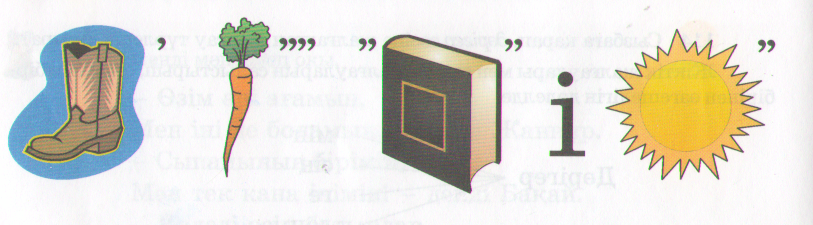 Ребустың шешімін табу:ЕтістікЖаңа сабақты хабарлау.Дәптерге күннің жадын жазу,көркем жазу Мм әрпіТірек-сызбамен жұмыс:Слайд1Іс-әрекет,     қайтті?       Бір сөзден    екі немесе      істің болаты-    істің болмай-   түбір сөз-   түбірге Қимыл,       не істеді?                           одан көп         нын білдіре-    тынын біл-     ден жаса-    жұрнаққозғалыс                                                сөзден             ді                       діреді             лады          жалға-                                                                                                                                        нудан                                                                                                                                               жасалады2-жаттығу.Мәтінді оқыту,мазмұнын сұрау.«Кітап ғылым-тілсіз мұғалім» айдары:Слайд2Мәтіннен етістіктерді көшіріп жазу.Әл-фараби туралы айту.3-жаттығу.Жұмбақты жатқа жазғызу.Шешуі:мұз.Мұз ,оның қасиеті туралы айтып беру.Слайд3 «Керекті тастың ауырлығы жоқ» таспаны тыңдау.Сергіту сәті.  «Оқы да біл,ойна да күл» немесе«Мені түсін» ойыны:Қима қағаздарда жазылған сөздер таратылады.Сол сөздерді қимылмен жасыру.(жүрді,жүгірді,жылады,жазды,ұйықтады,биледі,секірді,ән айтты,ұшты,қиды) слайд44-жаттығу.Слайд5Туынды сөздерді теріп жаздыру.Неліктен туынды етістік екендерін дәлелдеу.Туынды етістіктерді қатыстыра отырып сөйлем құрау.«Тыйым  сөздер» туралы түсінік:Слайд 6.Өлеңді тыңдап,қай ақынның шығармасы екенін табу.(М.Мақатаевтың туған күнімен байланыс)М.Мақатаев туралы айту:Өлеңін оқыту.Поэзия минуты (Туған жер туралы айту.)Үйге тапсырма:6-жаттығу. «Туған жер» тақырыбына әңгіме құра.Слайд7Сабақты қорытындылау,бағалау.Маңғыстау облысы Бейнеу ауданыСарға селосы«Бейнеу мектеп-интернаты» КММ-сініңбастауыш сынып мұғалімі Джыкинбаева Айнур